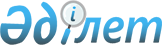 О создании рабочей группы для проведения переговоров с группой компаний АйзенбергаРаспоряжение Премьер-Министра Республики Казахстан от 8 января 1999 года № 4-р

      1. В целях урегулирования спора по иску группы компаний Айзенберга, а также для проведения дальнейшей работы по обжалованию решения арбитражного института Торговой Палаты г. Стокгольма создать рабочую группу в следующем составе:     Молдахметов                 - вице-Министр финансов Республики      Нурлан Салкенович             Казахстан, руководитель     Даулбаев                    - вице-Министр юстиции Республики Казахстан,     Асхат Кайзуллаевич            заместитель руководителя      Камбаков                    - заместитель Директора Департамента      Тлеубек Уабович               экспортного контроля Министерства                                    энергетики, индустрии и торговли                                   Республики Казахстан      Айтжанов                    - начальник управления Бюджетного      Дулат Нулиевич                департамента Министерства финансов                                    Республики Казахстан     Омаров                      - главный специалист Департамента      Рустем Серикович              законодательства и международного права                                    Министерства юстиции Республики Казахстан     2. Рабочей группе о ходе работы докладывать Правительству Республики Казахстан.      3. Контроль за исполнением настоящего распоряжения возложить на Первогозаместителя Премьер-Министра Республики Казахстан Джандосова У.А.  



 

         Премьер-Министр 

 

(Корректор:  И.Склярова Специалист: Э.Жакупова)     
					© 2012. РГП на ПХВ «Институт законодательства и правовой информации Республики Казахстан» Министерства юстиции Республики Казахстан
				